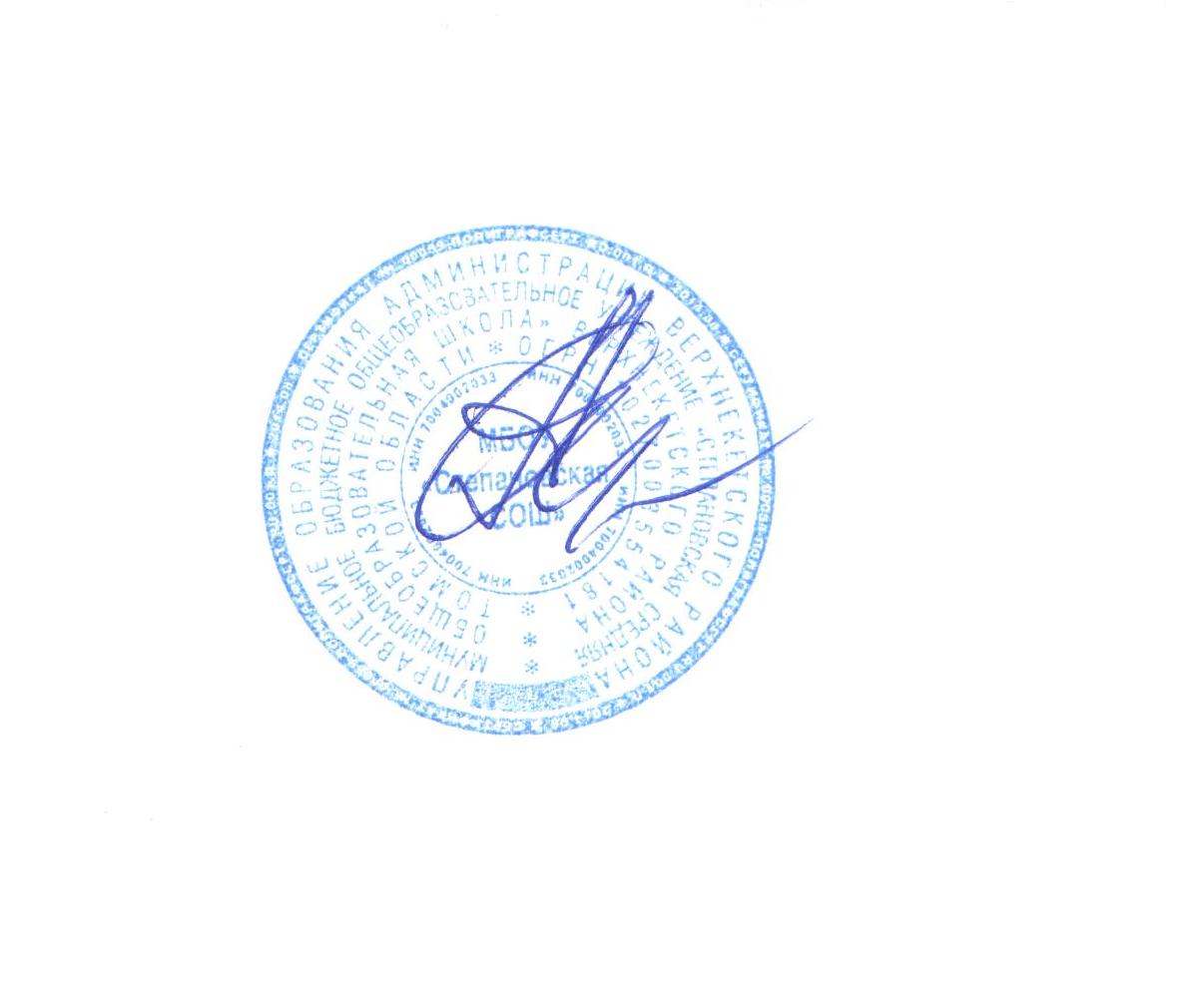 ПОЛОЖЕНИЕ
О ПОРЯДКЕ ОРГАНИЗАЦИИ  ПИТАНИЯ ОБУЧАЮЩИХСЯмуниципального бюджетного общеобразовательного учреждения «Степановская средняя общеобразовательная школа »Верхнекетского района, Томской области.1.   Общие положения
1.1. Настоящее Положение определяет порядок организации и финансового обеспечения питания  обучающихся в образовательном учреждении, права и обязанности участников процесса по организации питания, а также порядок осуществления контроля за организацией питания обучающихся. 
1.2. Положение разработано в соответствии со статьей 37 Закона Российской Федерации от 29.12.2012 года №273-ФЗ "Об образовании в Российской Федерации» ", Санитарно-эпидемиологическими правилами и нормативами СанПиН 2.4.5.2409-08 «Санитарно-эпидемиологические требования к организации питания обучающихся в общеобразовательных учреждениях»,  Уставом школы и направлено на совершенствование системы организации и улучшения качества питания обучающихся.2.Организация питания обучающихся
2.1. Организация питания обучающихся является отдельным обязательным направлением деятельности Учреждения . 
2.2. Школа самостоятельно организует питание учащихся на базе школьной столовой. На поставку продуктов питания договор заключается непосредственно школой. Поставщики должны иметь соответствующую материально- техническую базу, специализированные транспортные средства, квалифицированные кадры, обеспечивать поставку продукции, соответствующей по качеству требованиям государственных стандартов и иных нормативных документов. 
2.3. Питание детей в образовательном учреждении организуется в дни занятий на переменах длительностью не менее 20 минут. График  питания обучающихся утверждается директором образовательного учреждения и размещается в доступном для ознакомления месте. 
2.4. Организация питания детей и формирование меню осуществляются в соответствии с требованиями, установленными федеральными санитарными правилами СанПиН 2.4.5.2409-08  «Санитарно-эпидемиологические требования к организации питания обучающихся в общеобразовательных учреждениях,  учреждениях начального и среднего профессионального образования». 2.5. Питание обучающихся осуществляется на основании примерного десятидневного меню,  согласованного  с руководителем территориального органа Роспотребнадзора. 
2.6. При разработке примерного меню учитываются: продолжительность пребывания обучающихся в образовательном учреждении, возрастная категория, физические нагрузки обучающихся, возможности вариативных форм организации питания. 
2.7. В соответствии с примерным меню составляется и утверждается директором образовательного учреждения ежедневное меню, в котором указываются сведения об объемах блюд и названия кулинарных изделий. В исключительных случаях допускается замена одних продуктов, блюд и кулинарных изделий на другие при условии их соответствия по пищевой ценности и в соответствии с таблицей замены пищевых продуктов, что должно подтверждаться необходимыми расчетами. 
2.8. Учащиеся МБОУ «Степановская СОШ» питаются по классам согласно графику, составленному на текущий год. Контроль над посещением столовой и учетом количества фактически отпущенных завтраков (обедов) возлагается на классного руководителя.
2.9. Классные руководители, сопровождающие обучающихся в столовую, несут ответственность за отпуск питания согласно списку и журналу посещаемости.
В случае отсутствия обучающегося, получающего питание за счет бюджетного финансирования,  классный руководитель передает нереализованный завтрак другому обучающемуся класса из резервного списка.
2.10. Администрация МБОУ «Степановская СОШ» организует в обеденном зале дежурство учителей и обучающихся.
2.11. Проверка пищи на качество осуществляется ежедневно бракеражной комиссией  до приема ее детьми и отмечается в журнале бракеража готовой продукции. 2.12. Право на питание обучающихся  реализуется на платной и бесплатной основе.
3. Порядок предоставления частичной оплаты стоимости питания отдельных категорий обучающихся3.1. Частичная оплата стоимости питания  назначается обучающимся, относящимся к малоимущим семьям на основании списков, полученных от  ОГБУ «Центр социальной поддержки  населения  Верхнекетского района», а также  обучающимся, относящимся к категории  детей-сирот и детей, оставшихся без попечения родителей на основании письменного заявления   родителей (законных представителей) с приложением справки из отдела  опеки и попечительства.
3.2. В целях социальной поддержки населения и укрепления  здоровья обучающиеся ежедневно в дни занятий однократно  обеспечиваются горячим питанием согласно списку, утвержденному  приказом директора  МБОУ «Степановская СОШ» не  позднее трех дней с момента  получения данных  от  ОГБУ «Центр социальной поддержки  населения  Верхнекетского района» либо письменного заявления родителей (законных представителей)  обучающегося из категории детей-сирот и детей, оставшихся без попечения родителей.
3.3. Зачисление детей, находящихся в трудной жизненной ситуации, в список нуждающихся в частичной компенсации  стоимости питания  администрация школы  производит на основании заявлений родителей (законных представителей) и акта обследования социально-бытовых условий семьи. Списки детей корректируются ежемесячно.
3.4.  Право на получение частичной компенсации  стоимости питания возникает у обучающегося со дня издания приказа  директором об утверждении списка. Компенсация за пропущенные обучающимся дни учебных занятий  не осуществляется.4. Организация  питания  обучающихся с ОВЗ.4.1. К обучающимся с ограниченными возможностями здоровья относятся дети, имеющие недостатки в физическом и (или) психологическом развитии, подтвержденные психолого-медико-педагогической комиссией, препятствующие получению образования без создания специальных условий. 4.2. При наличии  заключения ПМПК  в трехдневный срок список обучающихся  с ОВЗ утверждается  приказом директора  школы, у обучающегося возникает право на получение  питания. 4.3.  Обучающимся с ограниченными возможностями здоровья (ОВЗ) предоставляется двухразовое  горячее питание за счет средств  областной субвенции в дни занятий. Компенсация за пропущенные обучающимся дни учебных занятий  не осуществляется.4.4. Дети с ограниченными возможностями здоровья, для которых общеобразовательные программы реализуются на дому, получают по согласованию с родителями (законными представителями) еженедельно продукты питания, исходя из установленной стоимости питания в данный период. В состав продуктов питания входят продукты длительного хранения. 
5.Организация платного питания школьников.
5.1. Платное питание школьников организуется за счет средств родителей обучающихся.
5.2. 3а счет средств родителей обучающиеся могут получать горячие завтраки и (или) обеды, стоимость которых равна  стоимости завтраков и обедов, определенных  в  меню для питания обучающихся с частичной компенсацией, а также дополнительные блюда из ежедневного меню.
5.3.Ответственность  за организацию питания за счет родительских средств возлагается на классных руководителей.
6. Распределение прав и обязанностей участников процесса по организации питания обучающихся
6.1. Директор  МБОУ «Степановская СОШ»: - несет ответственность  за организацию питания обучающихся в соответствии с нормативными правовыми актами Российской Федерации Томской области, Федеральными санитарными правилами и нормами, Уставом образовательного учреждения и настоящим Положением;
- обеспечивает принятие  локальных актов,  предусмотренных настоящим Положением;
- обеспечивает рассмотрение вопросов организации питания обучающихся на заседаниях родительских собраний в классах, общешкольного родительского собрания, а также Совета школы. 
6.2. Социальный педагог: 
- координирует и контролирует деятельность классных руководителей, работников пищеблока по организации питания; 
- формирует список обучающихся для предоставления частичной компенсации  стоимости питания; 
- обеспечивает учёт фактической посещаемости обучающимися столовой, охват всех обучающихся питанием, контролирует ежедневный порядок учета количества фактически полученных обучающимися обедов по классам; 
- формирует список и ведет учет детей из малоимущих семей и детей, находящихся в иной трудной жизненной ситуации; 
- координирует работу в образовательном учреждении по формированию культуры питания; 
- осуществляет мониторинг удовлетворенности качеством школьного питания; 
- вносит предложения по улучшению организации питания. 
6.3. Классные руководители образовательного учреждения: 
- ежедневно обеспечивают предоставление  в школьную столовую заявки для организации питания  на количество обучающихся на текущий учебный день; 
- в случае необходимости  в день питания уточняют список обучающихся; 
- ведут ежедневный табель учета полученного обучающимися питания  по категориям;
- ведут учет расходования денежных средств родителей на питание;
- находятся в столовой во время приема пищи обучающимися;
- осуществляют в части своей компетенции мониторинг организации школьного питания; 
- предусматривают в планах воспитательной работы мероприятия, направленные на формирование здорового образа жизни обучающихся, потребности в сбалансированном и рациональном питании, систематически  выносят на обсуждение в ходе родительских собраний вопросы обеспечения полноценного питания учащихся; 
- вносят на обсуждение на заседаниях Совета школы, педагогического совета, совещания при директоре предложения по улучшению питания. 
6.4. Родители (законные представители) обучающихся: 
- представляют заявление на предоставление льготного питания с приложением соответствующих подтверждающих документов в случае, если ребенок относится к категории детей-сирот и детей, оставшихся без попечения родителей,  детей, находящихся в иной трудной жизненной ситуации; 
- своевременно вносят плату за питание ребенка; 
- обязуются своевременно сообщать классному руководителю о болезни ребенка или его временном отсутствии в общеобразовательном учреждении для снятия его с питания на период его фактического отсутствия, а также предупреждать медицинского работника и классного руководителя об имеющихся у ребенка аллергических реакциях на продукты питания; 
- ведут разъяснительную работу со своими детьми по привитию  им навыков здорового образа жизни и правильного питания; 
- вправе вносить предложения по улучшению организации питания обучающихся лично; 
- вправе знакомиться с примерным и ежедневным меню, расчетами средств на организацию питания обучающихся. 
7. Контроль за организацией питания
7.1. Качество готовой пищи ежедневно проверяет бракеражная комиссия, утверждаемая приказом директора школы.
В состав бракеражной комиссии входят: представитель администрации школы, медицинский работник территориальной организации здравоохранения, закрепленной за общеобразовательным учебным заведением (далее - медицинский работник), заведующий хозяйством. По итогам проверки делается обязательная запись в бракеражном журнале.
7.2. Заведующий хозяйством  осуществляет постоянный контроль за соблюдением действующих санитарных правил и норм в столовой, проводит витаминизацию блюд, контролирует своевременное прохождение работниками столовой медицинских осмотров и другое.
Результаты проверок оформляются справками с последующим их рассмотрением на Совете школы.
7.3.Ответственность за организацию питания обучающихся, расходование бюджетных средств на эти цели, соблюдение санитарно-гигиенических требований возлагается на директора школы, заведующего  школьной столовой, главного бухгалтера школы.
8. Взаимодействие 
8.1. Во исполнение вышеуказанных пунктов Положение предусматривает взаимодействие с родительскими комитетами классов и общешкольным родительским комитетом, педагогическим советом школы, медицинскими работниками.
8.2. Положение подлежит обязательному включению в план производственного контроля школы.
8.3. Контроль за надлежащим исполнением данного Положения находится  в пределах компетенции  внутришкольного контроля администрации школы.
«Рассмотрено и принято»Управляющим советом  МБОУ  «Степановская   СОШ» протокол №1  от 07.11. 2016г                                                 «Утверждаю»Директор МБОУ  «Степановская  СОШ»_______________________А.А. Андреев                           приказ №155 от 07.11.2016 г                                            